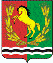 											       АДМИНИСТРАЦИЯ МУНИЦИПАЛЬНОГО ОБРАЗОВАНИЯ КИСЛИНСКИЙ СЕЛЬСОВЕТ  АСЕКЕЕВСКОГО  РАЙОНА  ОРЕНБУРГСКОЙ  ОБЛАСТИ ПОСТАНОВЛЕНИЕ                      село Кисла                                                        №  –пО выявлении правообладателяранее учтенного земельного  участка с кадастровым номером 56:05:0801001:82 В соответствии со статьей 69.1 Федерального закона от 13 июля 2015 года №218-ФЗ "О государственной регистрации недвижимости" администрация муниципального образования Кислинский сельсовет  ПОСТАНОВЛЯЕТ:1. В отношении земельного участка с кадастровым номером56:05:0801001:82 по адресу: Оренбургская область Асекеевский район село Кисла улица Центральная д.42  в качестве его правообладателя, владеющего данным земельным участком на праве собственности  выявлен Терентьев  Михаил Викторович -30.04.1967 года рождения, уроженец  села Асекеево Асекеевского  района Оренбургской области, паспорт серии  5311 № 195794 от 20.09.2012г.  ТП УФМС России по Оренбургской области. Зарегистрирован по адресу: Оренбургская область, село Кисла  улица Центральная  дом 42 , СНИЛС – 056-203-571 35. Глава муниципального образования                                                           В.Л. АбрамовИНФОРМАЦИОННОЕ СООБЩЕНИЕ В соответствии со статьей 69.1 Федерального закона от 13.07.2015г. №218-ФЗ "О государственной регистрации недвижимости" <Терентьев Михаил Викторович, либо иное заинтересованное лицо вправе представить в письменной форме или в форме электронного документа (электронного образа документа) возражения относительно сведений о правообладателе ранее учтенного объекта недвижимости, указанных в ПРОЕКТЕ Постановления, с приложением обосновывающих такие возражения документов (электронных образов таких документов) (при их наличии), свидетельствующих о том, что такое лицо не является правообладателем указанного объекта недвижимости, в течение тридцати дней со дня получения указанным лицом проекта решения.При отсутствии возражения относительно сведений о правообладателе ранее учтенного объекта недвижимости, указанных в ПРОЕКТЕ Постановления, по истечении сорока пяти дней со дня получения Терентьева Михаила Викторовича указанного Проекта, администрацией муниципального образования Кислинский сельсовет будет принято решение о выявлении как, Терентьева Михаила Викторовича правообладателя ранее учтенного объекта недвижимости с кадастровым номером 56:05:0801001:82